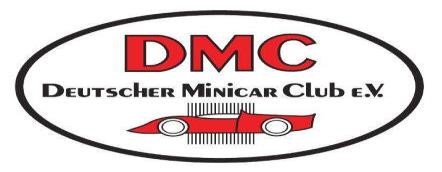 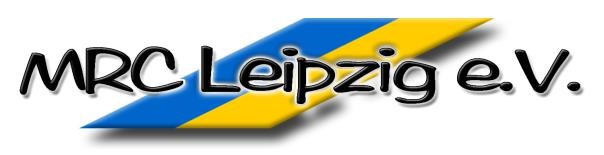 Ausschreibung 	 OPEN EUROPEANE FAIR-RACE auf der Messe modell-hobby-spiel 2024Freundschaftsrennen ORE8, ORET  ORE2WD und ORE4WD  	Klassen: 	ORE8 & ORET & ORE2WD & ORE4WD & ORE2WDST & ORE4WDST 	lt. DMC Reglement  	www.dmc-online.com, Dämpferbrückenschutz für alle Fahrzeuge Pflicht ! 	Strecken Belag: 	Teppich – Rennstrecke 	Reifen: 	Auswahl frei.  	 	 Vorläufe/Laufzeit:       siehe DMC Reglement 2024 Plätze für Wohnmobil / Anhänger zum Übernachten bitte per E-Mail mit Anreisedatum  bis zum 25. August reservieren (ausreichend Plätze vorhanden, Shutteservice für Fahrer, Helfer und  Material möglich.)   	E-Mail an:  	teamleiter@mrc-leipzig.de 	Hotel/ Pension: 	Hotelportal der Messe Leipzig  Nenngeld ist Reuegeld und wird nicht zurückerstattet. Jeder Teilnehmer nimmt auf eigene Verantwortung an der Veranstaltung teil. Es besteht Haftungsausschluss für Veranstalter, Ausrichter und seine Gehilfen. Mit Abgabe der Nennung stimmt der Teilnehmer seiner im Zeitnahme Programm angegebenen, bzw. der vom DMC- Verwaltungsprogramm importierten Daten, sowie der Veröffentlichung aller auf dem Gelände der Messe Leipzig entstandenen Fotos und/oder Bild/Tonaufnahmen in öffentlich zugängigen Medien zu.  Wir freuen uns auf ein tolles Wochenende. Mit sportlichen Gruß Deutscher Minicar Club e.V./MRC-Leipzig e.V. Veranstalter:  Deutscher Minicar Club e.V. Steckenberg 4, 24232 Schönkirchen Ausrichter:  Deutscher Minicar Club e.V. / MRC-Leipzig e.V. Reglement:  DMC Reglement 2024 / besondere Bestimmungen Messe Leipzig  Termin:           20. Sep. - 22. Sep. 2024 Teilnehmer: DMC Mitglieder und Gäste  Zeitnahme:  RCM Ultimat Nur MyLaps (AMB Rc) Hybrid und RC 4 Transponder sind zugelassen. Nenngeld: Erwachsene: 38 €, Jugendliche: 19 €,  Doppelstart 25/15 € je Klasse.         Das Nenngeld ist per,         Bank: Modell-Racing-Club Leipzig e.V.,         IBAN: DE41 8306 5408 0005 3234 44, BIC: GENODEF1SLR  	  oder        PayPal: paypal@mrcleipzig.de zu bezahlen.  Das Startgeld beinhaltet den Eintritt für alle drei Messetage Fahrer plus max. ein Helfer. Nennschluss:  05. Sep. 2024 Fahrerlager: In der Halle 5, Tische/Bänke sowie 230V vorhanden. Verpflegung: Imbiß, kalte & warme Speisen sowie Getränke im Rahmen der Messe Nennung: Online auf www.myrcm.ch  Rennleiter: Nicolaas Burleigh, Markus Krause   Ort: Messe Leipzig Halle 5 Anfahrt:  Autobahn A14, Abfahrt Messegelände, Einfahrt Tor: Nord 1 weitere Informationen Anreise Preise:  Pokale Vorläufiger Zeitplan: Freitag:     	20.09.24             ab 10 Uhr freies Training in Gruppen   Samstag:             21.09.24      	  ab 9  Uhr freies Training in Gruppen               	  ab12 Uhr Eröffnung/Fahrerbesprechung      	  ab 13 Uhr Vorläufe 	 	 Sonntag:  	02.09.24      	   ab 9 Uhr letzter Vorlauf danach Finalläufe              	 	 	 	   ab ca. 16 Uhr Siegerehrung  Übernachtung: Wohnmobilstellplätze auf dem Freigelände vorhanden.  Zufahrt über Nord 1 Stromanschluss, Toilettennutzung, Wasseranschluss vorhanden. 